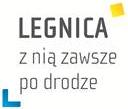                                                                                   WNIOSEKo  przyjęcie  do  IV Liceum Ogólnokształcącego w LegnicyDANE  OSOBOWE  KANDYDATA                                                           * niepotrzebne skreślić** oznaczone pole nie jest wymaganeDANE   DODATKOWE  O  KANDYDACIE	DANE RODZICÓW   (w przypadku, gdy ustanowiono opiekę prawną nad dzieckiem, należy podać dane opiekunów prawnych) OŚWIADCZENIE DOTYCZĄCE TREŚCI WNIOSKUOświadczam, że wszystkie wyżej podane dane są zgodne ze stanem faktycznym. Wyrażam zgodę na przetwarzanie przez wskazane szkoły danych osobowych; w zakresie niezbędnym do przeprowadzenia rekrutacji do szkoły ponadgimnazjalnej.Oświadczam, iż zapoznałem(am) się z przepisami ustawy z dnia 14 grudnia 2016 r. Prawo oświatowe (Dz.U.Z2018 r. poz.996, z późn. zm.) oraz ustawą z dnia 14 grudnia 2016 r. Przepisy wprowadzające – Prawo oświatowe (Dz.U. z 2017 r. poz. 60, z późn. zm.) obejmującymi zasady rekrutacji do szkół oraz zasadami wprowadzonymi przez dyrektorów szkół, do których kierowany jest niniejszy wniosek.  W szczególności mama świadomość przysługujących komisji rekrutacyjnej rozpatrującej niniejszy wniosek uprawnień do potwierdzania okoliczności wskazanych w powyższych oświadczeniach.Przyjmuję do wiadomości, że w przypadku zakwalifikowania  kandydata do szkoły będę zobowiązany(a) potwierdzić wolę przyjęcia  do szkoły w terminie podanym w harmonogramie postępowania rekrutacyjnego. Mam świadomość, że brak potwierdzenia woli w ww. terminie oznacza wykreślenie kandydata z listy zakwalifikowanych i utratę miejsca w szkole. ……………………………………………………  (miejscowość, data)…………………………………                         …………………………………….        Podpis kandydata                                             podpis rodziców/ opiekunów prawnychINFORMACJE DOTYCZĄCE PRZETWARZANIA DANYCH OSOBOWYCHIII.  Klauzula informacyjnaAdministratorem danych osobowych zawartych we wniosku jest iv Liceum Ogólnokształcace w Zespole Szkół Ogólnokształcacych Nr4 im. Bohdana Ihora Antonycza z siedzibą w Legnicy przy ul. Tarasa  Szewczenki 10. wskazana przez Panią/Pana w procesie rekrutacji. Z administratorem można się skontaktować pisemnie, za pośrednictwem poczty elektronicznej zso4legnica@op.pl  lub telefonicznie 76 72/33/106 .lub kierując korespondencję na adres ZSO Nr4, 59-220 Legnica, ul. Tarasa Szewczenki 10.Inspektorem ochrony danych w IV Liceum Ogólnokształcacym  przy Zespole Szkół Ogólnokształcących Nr4  im. Bohdana Ihora Antonycza z siedzibą w Legnicy przy ulicy Tarasa Szewczenki 10. prowadzącej rekrutację jest pracownik ZOJO, pan Zbigniew Nowak. Kontakt z Inspektorem jest możliwy za pośrednictwem poczty elektronicznej iod@zojo.legnica.eu , telefonicznie 76 7286528.Celem przetwarzania danych osobowych zawartych w zgłoszeniu jest przeprowadzenie rekrutacji, czyli wypełnienie obowiązków publicznych nałożonych na szkołę przepisami prawa określonymi w ustawie z dnia 14 grudnia 2016 r. - Prawo oświatowe. W ramach wykonywania ustawowych obowiązków szkoła przetwarza dane osobowe uczniów i ich rodziców na podstawie art. 6 ust. 1 lit. c) lub art. 9 ust. 2 lit. g) RODO.Odbiorcami danych osobowych zawartych w zgłoszeniu mogą być inne organy i podmioty, wyłącznie w sytuacji, gdy istnieje podstawa prawna przekazania danych.Okres przechowywania danych wyniesie nie dłużej niż do końca okresu, w którym uczeń korzysta z nauki w danej szkole. Posiada Pani/Pan prawo dostępu do treści danych oraz prawo ich sprostowania, ograniczenia przetwarzania, prawo do przenoszenia danych, prawo wniesienia sprzeciwu, prawo do usunięcia danych. W celu skorzystania z powyższych praw należy skontaktować się z administratorem danych lub z inspektorem ochrony danych. Ma Pani/Pan prawo wniesienia skargi do Prezesa Urzędu Ochrony Danych Osobowych, gdy uzna, iż przetwarzanie danych osobowych Pani/Pana dotyczących narusza przepisy rozporządzenia RODO.Podanie danych wymaganych w zgłoszeniu jest konieczne dla celów związanych z przyjęciem dziecka do szkoły. Dane zawarte w zgłoszeniu nie będą przetwarzane w sposób zautomatyzowany, nie będą poddawane profilowaniu ani przekazywane do państwa trzeciego lub organizacji międzynarodowej.
Oświadczam, że zapoznałam/em się z treścią powyższej klauzuli informacyjnej.Podanie danych zawartych w niniejszym formularzu i dołączonych dokumentach nie jest obowiązkowe, jednak jest warunkiem umożliwiającym ubieganie się o przyjęcie do szkoły lub umożliwiającym korzystanie z pierwszeństwa w przyjęciu na podstawie poszczególnych kryteriów naboru, co wynika 
w szczególności z uregulowań art. 149 i art.150 ustawy – z dnia 14 grudnia 2016 – Prawo oświatowe (Dz.U.2019 poz. 1148 ze zm.). Oznacza to, że podanie danych zawartych we wniosku jest konieczne dla uczestniczenia w procesie rekrutacji do szkoły, natomiast podanie (w tym dołączenie stosownych dokumentów) danych potwierdzających spełnianie poszczególnych kryteriów pierwszeństwa 
w rekrutacji jest konieczne, aby móc korzystać z tych kryteriów. ……………………………………………………  (miejscowość, data)…………………………………                   ……………………………………..Podpis kandydata                                          podpis rodziców/ opiekunów prawnychI. Załączniki;IV. Wyniki rekrutacjiZastosowano preferencje: 	.........VII. Decyzja Szkolnej Komisji Rekrutacyjno - KwalifikacyjnejSzkolna Komisja Rekrutacyjno - Kwalifikacyjna  postanowiła  przyjąć / nie przyjąć* ucznia    (pieczęć szkoły ponadgimnazjalnej)                            (pieczęć i podpis dyrektora)	                                                         (data)		Nazwisko……………………………….............Imię/imiona……………………………………….......Data i miejsce urodzenia……………………………………......……………………………………......PESEL (w przypadku braku numeru PESEL - seria i numer paszportu lub innego dokumentu potwierdzającego tożsamość)……………………………………….......Adres miejsca zamieszkania kandydata………………………………………...………………………………………...Adres e – mail kandydata, numer telefonu** …………………………………………...…………………………………………...Mam problemy zdrowotne, ograniczające możliwości wyboru kierunku kształcenia ze względu na stan zdrowia, potwierdzone opinią publicznej poradni psychologiczno-pedagogicznej, w tym publicznej poradni specjalistycznej.     tak/nieSpełniam jedno lub więcej kryteriów wymienionych w art.131 ust.2.ustawy z dnia 14 grudnia 2016 r. Prawo oświatowe (Dz.U.Wielodzietność rodziny kandydata      tak/nieNiepełnosprawność kandydata      tak/nieNiepełnosprawność obojga rodziców kandydata      tak/nieNiepełnosprawność rodzeństwa kandydata      tak/nieSamotnie wychowywanie kandydata w rodzinie      tak/nieObjęcie kandydata pieczą zastępczą       tak/nieMATKA  / OPIEKUNKA PRAWNAOJCIEC/ OPIEKUN PRAWNYImię i nazwiskoTelefonAdres  e-mailAdres zamieszkania                            Świadectwa ukończenia szkoły □Oświadczenie o wielodzietności rodziny kandydata□Orzeczenie potwierdzające niepełnosprawność kandydata□Orzeczenie potwierdzające niepełnosprawność innej osoby bliskiej, nad którą□Opinia lub orzeczenie poradni psychologiczno – pedagogicznej 
(kandydaci z wadami słuchu, wzroku i narządów ruchu)
□Dwie fotografie□Podanie o przyznanie miejsca w internacie□Inne  dokumenty  (podać jakie)                                                                                                    ………………………………………………………………………………………………………………………………………..……………………………………………………………………………………………………………………………………….□